老師以自身的創作經驗為例，分享在攝影棚操作攝影機及燈光設備應注意的事項，同時也針對攝影機的參數設定進行較為深入的講解，除了攝影機操作之外，攝影棚工作最重要的就是將燈光打得很均勻，這樣之後課程中若使用AE簡單的將視覺特效運用時才會更加順利，而現在網路影片中，許多Youtuber也會將特效用於創作中。老師鼓勵大家希望同學們不要害怕摸器材並且從中培養耐心與一技之長，未來求學中或參與劇組的拍攝工作，精進自己的技巧，以支持自己的創作熱忱。    老師以自身的創作經驗為例，分享在攝影棚操作攝影機及燈光設備應注意的事項，同時也針對攝影機的參數設定進行較為深入的講解，除了攝影機操作之外，攝影棚工作最重要的就是將燈光打得很均勻，這樣之後課程中若使用AE簡單的將視覺特效運用時才會更加順利，而現在網路影片中，許多Youtuber也會將特效用於創作中。老師鼓勵大家希望同學們不要害怕摸器材並且從中培養耐心與一技之長，未來求學中或參與劇組的拍攝工作，精進自己的技巧，以支持自己的創作熱忱。    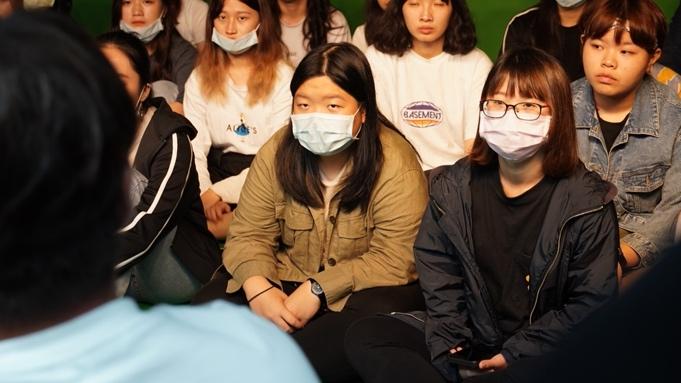 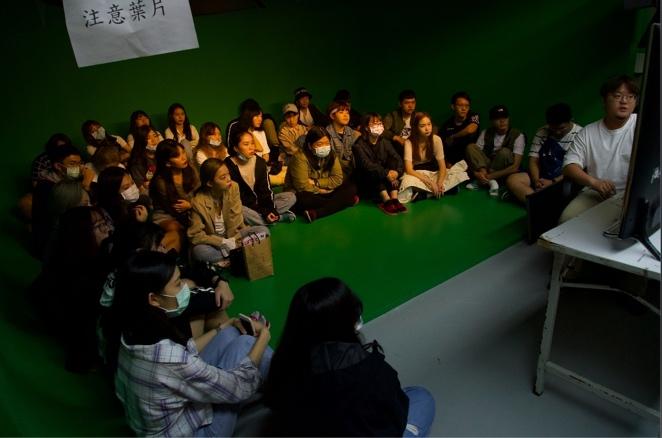 學生聽講學生聽講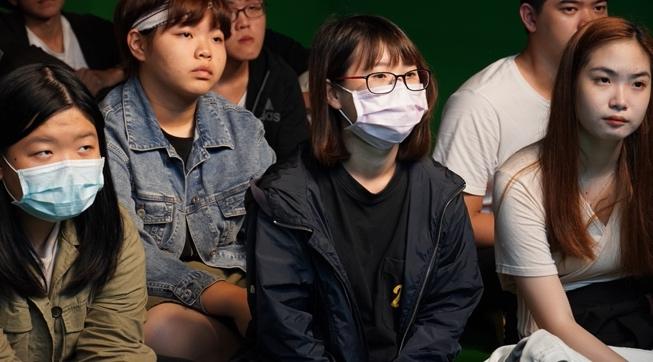 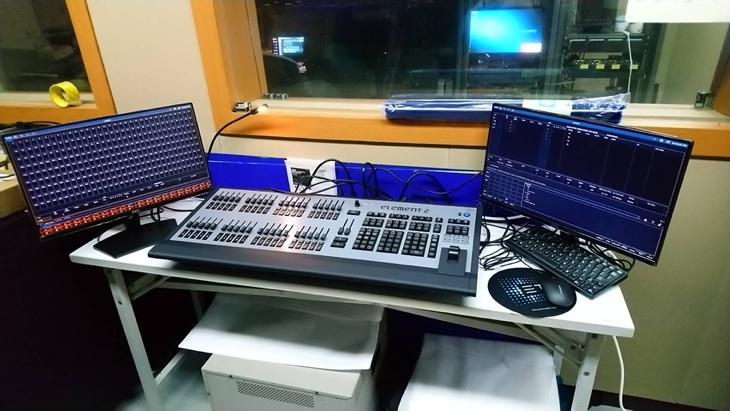 學生提問時間操作燈光控制器